Сумська міська рада VІІ СКЛИКАННЯ LI СЕСІЯРІШЕННЯ від 19 грудня 2018 року № 4376-МР м. СумиРозглянувши звернення громадянина, надані документи, відповідно до протоколу засідання постійної комісії з питань архітектури, містобудування, регулювання земельних відносин, природокористування та екології Сумської міської ради від 11.10.2018 № 130, статей 12, 40, 79-1, 116, 118, 120, 121, 122 Земельного кодексу України, статті 55 Закону України «Про землеустрій», керуючись статтею 25, пунктом 34 частини першої статті 26 Закону України «Про місцеве самоврядування в Україні», Сумська міська рада  ВИРІШИЛА:1. Визнати таким, що втратив чинність, пункт 63 додатку № 69 до рішення виконавчого комітету Сумської міської Ради народних депутатів від 16.12.1993      № 723 «Про передачу в приватну власність земель» стосовно надання у приватну власність земельної ділянки  для садівництва земельної ділянки за № 63 площею 0,0600 га громадянину, члену садівницького товариства «Дружба», масиву «Олдиш-86» Косогорову Миколі Миколайовичу у зв’язку з неоформленням ним права власності на земельну ділянку та відповідно до поданої заяви Косогорова Миколи Миколайовича. Сумський міський голова                                                                     О.М. ЛисенкоВиконавець: Клименко Ю.М.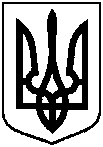 Про часткову втрату чинності рішення виконавчого комітету Сумської міської Ради народних депутатів 